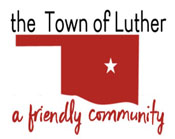 THE LUTHER ECONOMIC DEVELOPMENT AUTHORITYTUESDAY, JANUARY 12, 2021 AT 7:00 P.M.LUTHER TOWN HALL108 SOUTH MAIN STREET, LUTHER, OKLAHOMA 73054REGULAR MEETING MINUTESCall to order by Jenni White.Invocation. (given at previous meeting)Pledge of Allegiance. (Pledge was made at previous meeting)Roll Call was given by Jenni White. Present were Jenni White, Terry Arps, Brian Hall and Jeff Schwarzmeier. Absent was Trandy Langston.Determination of a quorum was made by Jenni White.Approval of the Board Minutes from the meeting of December 8, 2020. No action. This item was inadvertently passed over and approval of the Dec 8, 2020 minutes will be on the February 9, 2021 agenda for approval.Trustee Comments. Jenni White mentioned Town Attorney Beth Anne Childs had submitted paperwork to her for review regarding formation of a 501 C3 for LEDA.Trustee One (Terry Arps)Trustee Two (Brian Hall)Trustee Three (Trandy Langston)Trustee Four (Jeff Schwarzmeier)Trustee Five (Jenni White)New Business: In accordance with the Open Meeting Act, Title 25 O.S. 311.A.9 of the Oklahoma Statutes, new business is defined as any matter not known about or which could not have been reasonably foreseen prior to the time of posting the agenda. Terry Arps raised questions for discussion regarding annexation to benefit economic growth.  No action.Citizen participation:  Citizens may address the Board during open meetings on any matter on the agenda prior to the Board taking action on the matter. On any item not on the current agenda, citizens may address the Board under the agenda item Citizen Participation. Citizens should fill out a Citizen’s Participation Request form and give it to the Mayor. Citizen Participation is for information purposes only, and the Board cannot discuss, act or make any decisions on matters presented under Citizens Participation. Citizens are requested to limit their comments to two minutes. No citizens desired to be heard.Adjourn. Jenni White made a motion to adjourn, 2nd by Brian Hall. The vote: 4 Yes._______________________________________Scherrie Pidcock, Interim Town Clerk/TreasurerTranscribed on January 21, 2021.